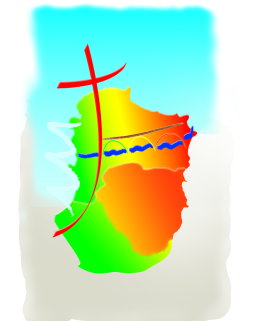 SAMEDI 0217HBELVEZEDIMANCHE 039H3010H3011HPAULIGNECHALABRELIMOUX ST MARTINSAMEDI 0911H17HCHRISTINAST HILAIREDIMANCHE 109H3010H3011HST MARTIN DE VILLEREGLANCHALABRELIMOUX ST MARTINSAMEDI 1616HMISSEGREDIMANCHE 179H3010H30 11HGARDIECHALABRELIMOUX ST MARTINSAMEDI 2311H17HCHRISTINABRUGAIROLLESDIMANCHE 249H3010H3011HAJACCHALABRELIMOUX ST MARTIN